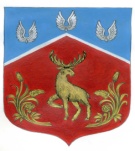 Администрация муниципального образования Громовское сельское поселение муниципального образования Приозерский муниципальный район  Ленинградской областиПОСТАНОВЛЕНИЕ От 27 июня  2019 года № 219О порядке принятия решения о подготовке и реализации бюджетных инвестиций в объекты капитального строительства муниципальной собственности и приобретенияобъектов недвижимого имущества в муниципальнуюсобственность На основании ст. 79 Бюджетного кодекса Российской Федерации администрация МО Громовское сельское поселение МО Приозерский муниципальный район Ленинградской областиПОСТАНОВЛЯЕТ:1. Утвердить Порядок принятия решения о подготовке и реализации бюджетных инвестиций в объекты капитального строительства муниципальной собственности и приобретения объектов недвижимого имущества в муниципальную собственность согласно приложению.2. Настоящее постановление вступает в силу со дня его подписания и подлежит опубликованию на официальном сайте администрации Громовского сельского муниципального www.admingromovo.ru3. Контроль за исполнением настоящего постановления оставляю за собой.Глава администрации                               А.П. КутузовИсп.: Вострейкина Т.А . тел .99-466 Разослано: 2-дело, , 1-прокуратура, Приложение к постановлению администрации Громовского сельскогопоселения МО Приозерский муниципальный район От 27 июня  2019 года № 219Порядок принятия решения о подготовке и реализации бюджетных инвестиций в объекты капитального строительства муниципальной собственности и приобретения объектов недвижимого имущества в муниципальную собственностьI. Основные положения1. Настоящий Порядок устанавливает правила принятия решения о подготовке и реализации бюджетных инвестиций за счет средств бюджета Громовского сельского поселения муниципального образования Приозерский муниципальный район (далее - инвестиции) в объекты капитального строительства муниципальной собственности и (или) на приобретение объектов недвижимого имущества в муниципальную собственность (далее - решение).2. Используемые в настоящем Порядке понятия означают следующее:- подготовка инвестиций в объекты капитального строительства и (или) приобретение объектов недвижимого имущества" - определение объектов капитального строительства, в строительство, реконструкцию, в том числе с элементами реставрации, технического перевооружения и (или) объектов недвижимого имущества, на приобретение которых необходимо осуществлять инвестиции, и объема необходимых для этого бюджетных средств, включая (при необходимости) приобретение земельных участков под строительство, подготовку проектной документации или приобретение прав на использование типовой проектной документации, информация о которой включена в реестр типовой проектной документации (в отношении жилых и административных зданий, объектов социально-культурного и коммунально-бытового назначения), и проведение инженерных изысканий, выполняемых для подготовки такой документации, а также определение главного распорядителя средств бюджета, муниципального заказчика в отношении объекта капитального строительства;- реализация инвестиций в объект капитального строительства и (или) приобретение объектов недвижимого имущества" - осуществление инвестиций в строительство, реконструкцию, в том числе с элементами реставрации, технического перевооружения объекта капитального строительства, и (или) на приобретение объектов недвижимого имущества, включая (при необходимости) приобретение земельного участка под строительство, подготовку проектной документации или приобретение прав на использование типовой проектной документации, информация о которой включена в реестр типовой проектной документации (в отношении жилых и административных зданий, объектов социально-культурного и коммунально-бытового назначения), и проведение инженерных изысканий для подготовки такой документации.3. Инициатором подготовки проекта решения выступает главный распорядитель средств бюджета Громовского сельского поселения  МО Приозерский муниципальный район, ответственный за реализацию мероприятия муниципальной программы, в рамках которого планируется осуществлять инвестиции в целях строительства, реконструкции, в том числе с элементами реставрации, технического перевооружения объекта капитального строительства или приобретения объекта недвижимого имущества, либо в случае, если объект не включен в муниципальную программу, - предполагаемый главный распорядитель средств бюджета Громовского сельского поселения МО Приозерский муниципальный район в пределах полномочий, определенных в установленной сфере ведения (далее - главный распорядитель).4. Отбор объектов капитального строительства в строительство, реконструкцию, в том числе с элементами реставрации, технического перевооружения, которых необходимо осуществлять инвестиции, а также объектов недвижимого имущества, на приобретение которых необходимо осуществлять инвестиции, производится с учетом:а) приоритетов и целей развития Громовского сельского поселения  МО Приозерский муниципальный район исходя из программы социально-экономического развития муниципального образования, а также документов территориального планирования Громовского сельского муниципального образования;б) оценки эффективности использования средств районного бюджета, направляемых на капитальные вложения;в) оценки влияния создания объекта капитального строительства на комплексное развитие территории Громовского сельского поселения  МО Приозерский муниципальный район.II. Подготовка проекта решения5. В проект решения включается объект капитального строительства, объект недвижимого имущества, в отношении которого инвестиционный проект соответствует качественным и количественным критериям и предельному значению интегральной оценки эффективности использования средств местного бюджета, направляемых на капитальные вложения, проведенной в порядке, установленном Администрацией Громовского сельского поселения  МО Приозерский муниципальный район.6. Проект решения оформляется в форме проекта постановления Администрации Громовского сельского поселения  МО Приозерский муниципальный район и содержит следующую информацию в отношении каждого объекта капитального строительства либо объекта недвижимого имущества:а) наименование объекта капитального строительства согласно проектной документации (согласно паспорту инвестиционного проекта в отношении объекта капитального строительства (далее - инвестиционный проект) или наименование объекта недвижимого имущества согласно паспорту инвестиционного проекта;б) направление инвестирования (строительство, реконструкция, в том числе с элементами реставрации, техническое перевооружение, приобретение);в) наименования главного распорядителя и муниципального заказчика;г) мощность (прирост мощности) объекта капитального строительства, подлежащая вводу, мощность объекта недвижимого имущества;д) срок ввода в эксплуатацию (приобретения) объекта;е) сметная стоимость объекта капитального строительства (при наличии утвержденной проектной документации) или предполагаемая (предельная) стоимость объекта капитального строительства согласно паспорту инвестиционного проекта либо стоимость приобретения объектов недвижимого имущества с выделением объема инвестиций на подготовку проектной документации или приобретение прав на использование типовой проектной документации, информация о которой включена в реестр типовой проектной документации (в отношении жилых и административных зданий, объектов социально-культурного и коммунально-бытового назначения), и проведение инженерных изысканий, выполняемых для подготовки такой проектной документации, если инвестиции на указанные цели предоставляются (в ценах соответствующих лет реализации инвестиционного проекта;ж) распределение сметной стоимости объекта капитального строительства (при наличии утвержденной проектной документации) или предполагаемой (предельной) стоимости объекта капитального строительства либо стоимости приобретения объектов недвижимого имущества по годам реализации инвестиционного проекта с выделением объема инвестиций на подготовку проектной документации или приобретение прав на использование типовой проектной документации, информация о которой включена в реестр типовой проектной документации (в отношении жилых и административных зданий объектов социально-культурного и коммунально-бытового назначения), и проведение инженерных изысканий, выполняемых для подготовки такой проектной документации, если инвестиции на указанные цели предоставляются (в ценах соответствующих лет реализации инвестиционного проекта);з) общий объем инвестиций, с выделением объема инвестиций на подготовку проектной документации или приобретение прав на использование типовой проектной документации, информация о которой включена в реестр типовой проектной документации (в отношении объектов социально-культурного и коммунально-бытового назначения), и проведение инженерных изысканий, выполняемых для подготовки такой проектной документации, а также на проведение технологического и ценового аудита, если инвестиции на указанные цели предоставляются (в ценах соответствующих лет реализации инвестиционного проекта);и) распределение общего (предельного) объема предоставляемых инвестиций по годам реализации инвестиционного проекта с выделением объема инвестиций на подготовку проектной документации или приобретение прав на использование типовой проектной документации, информация о которой включена в реестр типовой проектной документации (в отношении жилых и административных зданий, объектов социально-культурного и коммунально-бытового назначения), и проведение инженерных изысканий, выполняемых для подготовки такой проектной документации, если инвестиции на указанные цели предоставляются (в ценах соответствующих лет реализации инвестиционного проекта).7. В случае необходимости корректировки проектной документации в проекте решения могут быть предусмотрены средства соответственно на корректировку этой документации и проведение инженерных изысканий, выполняемых для корректировки такой документации.Главный распорядитель средств Громовского сельского поселения  МО Приозерский муниципальный район предоставляет справку об изменении сводной росписи, лимитов бюджетных обязательств с указанием сумм необходимых на капитальные вложения за счет средств бюджета Громовского сельского поселения  МО Приозерский муниципальный район в объекты капитального строительства муниципальной собственности и (или) на приобретение объектов недвижимого имущества в муниципальную собственность, после чего вносятся изменения в решение Совета депутатов Громовского сельского поселения  МО Приозерский муниципальный район о бюджете Громовского сельского поселения  МО Приозерский муниципальный район на очередной финансовый год. Внесение изменений в решение осуществляется в порядке, установленном настоящими Правилами для его принятия.